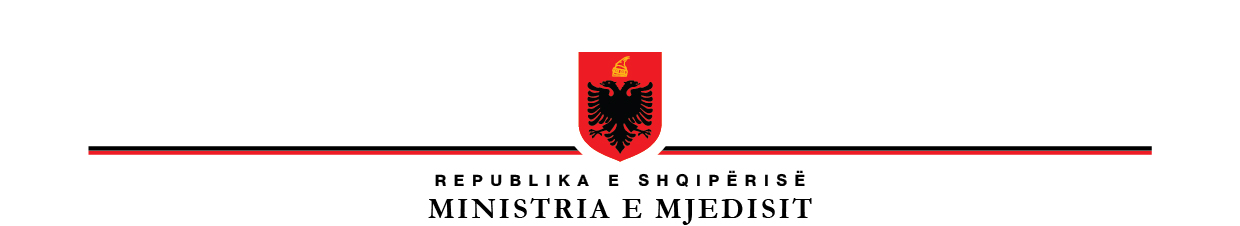 AGJENCIA KOMBЁTARE E MJEDISIT                                                                                                                                                       Tiranë më 28.12.2023  REGJISTRI I KËRKESAVE DHE PËRGJIGJEVE DHJETOR 20231.23.11.2023Avokati I Popullit kërkon informacion në lidhje me masat që janë marrë ose janë parashikuar të ndërmerren për sa i përket realizimit të një studimi mbi ndikimin në mjedis të mbetjeve spitalore, të cilat konsideroh-en si mbetje të rrezikëshme në Shqipëeri. Grumbulli-mi, transportimi, trajtimi dhe asgjesimi përfundimt-ar i tyre përbën një sfidë serioze për mjedisin dhe shëndetin. Ndërsa shumica e mbetjeve spitalore trajtohen përmes sterilizimit dhe incenerimit për vite me radhë kanë munguar të dhënat se ku përfundonte hiri që mbetej pas djegies së tyre?11.12.2023Në përgjigje suajës, dërguar me Nr.K1/175-2 prot dhe Nr. Dok.202301060/2 me datë 20.11.2023 lënda :Kërkesë për shpejgime”, bazuar në njoftimet e bëra publike në media dhe portale të ndryshme, më konkretisht të një kronike me titull “Investigimi i BIRN: Hiri i mbetjeve spitalore groposet në ‘malin me plehra’ të landfillit të Elbasanit”, ju bëjmë me dije se:Bazuar në kaputllin 8.5 “Mbetjet spitalore” të Vendimit Nr.418 datë 27.05.2020 “Për miratimin e dokumentit të politikave strategjike dhe të planit kombëtar për menaxhimin e integruar të mbetjeve”, citohet se:Në vitin 2010, qeveria shqiptare miratoi vendimin e Këshillit të Ministrave Nr.798 datë 29.09.2020 “Për miratimin e rregullores për administrimin e mbetjeve spitalore” e cila bazohet në një kuadër ligjor tashmë të shfuqizuar për menaxhimin e mbetjeve. Një akt i ri ligjor është process miratimi. Koncepti teknik i menaxhimit të mbetjeve spitalore do të bazohet dhe në mjedis dhe metodave më efektive të trajtimit të tyre. Destinacioni përfundimtar i tyre do të jetë depozitimi në lendfillin e mbetjeve pas largimit të rrezikshmërisë së tyre nëpërmjet incenerimit të dedikuar vetëm për këto lloj mbetjesh/grirjesh/dezinfektimit në impiantet me presion dhe temperaturë të lartë. Mbetjet jo të rrezikshme spitalore janë të ngjashme me mbetjet urbane, ndaj grumbullohen dhe menaxhohen njësoj si mbetjet urbane. Më pak se 20 % e totalit të mbetjeve spitalore i përkasin kategorisë së mbetjeve të rrezikshme spitalore, të cilat vetë ndahen në: -mbetje infective 80%, -mbetje të mprehta 8%, -mbetje patologjike 5%, mbetje farmaceutike 3%, mbetje kimike 2%, mbetje citotoksike 2%.Inspektorët përgjegjës, përkatësisht për mjedisin dhe për shëndetësinë, si organe kompetentete për garantimin e respektimit të kërkesave ligjore në fushën e mbrojtjes së mjedisit dhe të shëndetit, inspektojnë institucionet e kujdesit shëndetësor që gjenerojnë mbetjet spitalore dhe kompanitë që trajtojnë këto mbetje, për san ë kompetencë të tyre, në lidhje me respektimin e legjislacionit për administrimin e mbetjeve spitalore ( që përfshin grumbillimin, magazinimin, transportimin dhe trajtimin e tyre).Në Vendimin e Këshillit të Ministrave Nr.798 datë 29.09.2020 “Për miratimin e rregullores”Për administrimin e mbetjeve spitalore” specifikohet se:b)”Prodhues i mbetjes” është personi fizik dhe juridik, i cili zotëron ose administron një institucion shëndetësor, që krijon mbetje spitalore, duke përfshirë dhe duke mos u kufizuar vetëm në: spitale, poliklinika, qendrat shëndetësore, kabinete mjekësore, qendra mjekësore, kabinete dentare, klinika dentare, laboratorë dentarë, qendra diagnostike, depo faramaceutike, farmacitë, qendra kozmetike, qendra të tatuazhit, qendra të rehabilitimit nga droga, laboratorët e shëndetit public, institucionet kërkimore-shkencore, banka e gjakut, morget, shërbimet funerale, klinikat veterinare, shërbimet ambulatore të infermerisë që vizitojnë pacientë në banesa.c)Zotërues i mbetjeve spitalore” është personi fizik e juridik, i cili krijon mbetje spitalore, grumbullon, ruan përkohësisht, transporton dhe largon për në vendin e caktuar mbetjet spitalore të prodhuara prej tij, si dhe i përpunon e i asgjëson ato.o)”Asgjësim i mbetjes” përfshin proceset e eliminimit të rrezikshmërisë dhe që pas të cilave nuk parashikohet përpunim tjetër i mbetjes.p)”Trajtim i mbetjes” është ndryshimi i vetiv ose i përbërjes së mbetjeve, duke e transformuar atë në produktet përfundimtare ose në lëndë të parë apo ndihmëse për prodhimin e produkteve përfundimtare.Në këtë kontekst të gjithë krijuesit dhe zotëruesit e mbetjeve spitalore të cilët nuk mund ti trajtojnë apo asgjësojnë vetë këtë kategori mbetjesh, duhet të lidhin kontrata me subjekte të licencuar për grumbullimin, ruajtjen, depozitimin, transportimin, riciklimin, përpunimin dhe asgjësimin e mbetjeve spitalore.Bazuar në ligjin Nr.10463/2011 “Për menaxhimin e integruar të mbetjev” të ndryshuar, ligjin Nr.10081/2009 “Për licencat, autorizimet dhe lejet në RSH” të ndryshuar, ligjin Nr.10431/2011 “Për mbrojtjen e mjedisit” të ndryshuar, ligjin Nr.10448/2011 “Për lejet e mjedisit” të ndryshuar, Vendimi Nr.229/2014 “Për miratimin e rregullave për transferimin e mbetjeve jo të rrezikshme dhe të dokumentit të transferimit t ë mbetjeve jo të rrezikshme” ndryshuar me VKM Nr.1031/2020, VKM Nr.371/2014 “Për miratimin e rregullave për dorëzimin e mbetjeve jo të rrezikshme dhe të dokumentit të dorëzimit të tyre” ndryshuar me VKM Nr.1032/2020, Urdhërit të Ministrit të Mjedisit Nr.135 datë 16.04.2015 “Për miratimin e mënyrës së administrimit të formatit të regjistrit të transfertave individuale dhe të regjistrit kombëtar të transfertave si dhe mënyrën e administrimit të tyre”, subjektet të cilët transferojnë dhe trajtojnë mbetje spitalore, kanë raportuar në AKM mbi sasinë në (kg) të transferuar në cdo vit, për secilin kod të mbetjes që ato zotërojnë. Bashkëlidhur do të gjeni dhe tabelën e raportimit nga viti 2020 deri në 30 Tetor të vitit 2023, duke ditur se raportimi bëhet 1-15 Maj dhe 1-15 Nëntor.Në mbështetje të VKM Nr.402 datë 30.06.2021 “Për miratimin e katalogut të mbetjeve, mbetjet e klasifikuara sipas kodit 18, Mbetje nga kujdesi shëndetësor ose veterinary dhe/ose nga veprimtaritë kërkimore që lidhen me to (me përjashtim të mbetjeve të kuzhinahve dhe restoranteve që nuk lidhen drejtpërdrejt me kujdesin shëndetësor) pas trajtimit ët tyre klasifikohen sipas kodit 19 “Mbetje nga impiantet e trajtimit të mbetjeve, nga impiantet e trajtimit të ujërave të ndotura off-site ( jo në vend) dhe nga përgatitja e ujit të pijshëm dhe ujit për përdirim industrial”.Cdo venddepozitim përfundimtar nuk duhet ti pranojë këto mbetje nëse nuk kanë fletë analizë të cilat vërtetojnë kodet 6 shifrore të klasifikimit të mbetjeve sipas vetive që ato shfaqin.Gjithashtu Drejtoria e Inspektim Kontrollit, gjatë muajit Nëntor 2023, ka ushtruar kontrolle të rastësishme në operatorët që kryejnë aktivitet në fushën e “Menashimit të mbetjeve”, konkretisht në operatorët që trajtojnë mbetjet e rrezikshme spitalore, me qëllim respetkimin e kërkesave ligjore dhe kushteve të përcaktuara në lejet mjedisore të cilët këto operatorë disponojnë.Për sa më sipër, sqarojmë se procedurat e inspektimit janë akoma në process dhe po zbatohen të gjitha afatet ligjore, bazuar në ligjin nr.10433/2011 “Për inspektimin në RSH”.Në përfundim të afateve ligjore dhe daljes me Vendim Përfundimtar të Inspektimeve, do ju informojmë mbi masat e marra.Përfunduar Nuk ka2.30.11.20231. Për cilat parametra në mjedis kryen monitorime AKM sipas Programit Kombëtar të Monitorimit?2. Sa prej këtyre parametrave kryen nga vetë AKM dhe sa prej tyre kryen nëpërmjet nënkontraktimit?3. Për 2023 sa kontrata ka nënshkruar AKM për monitorimin e parametrave sipas Programit Kombëtar të Monitorimit dhe cilat subjekete?4. Sa stacione monitoruese dipsonon AKM për monitorimin e: cilësisë së ajrit,zhurmës,ujrave sipërfaqësore të lumenjëve,liqeneve, rezervuarëve, lagunave, ujrave sipqrfaqësore të deteve, ujrave larës, cilësisë biologjike dhe ekologjike për ujrat e brendshëm, ujrave nëntokësore, për tokën, për erozionin ën toklat pyjore, për llojin e drurëve, për biodiversitetin, për shpendët etj?5. Si kryhen matjet për monitorimin e cilësisë s ajrit dhe zhurmës cila metodë aplikohet?6. Cilat janë pajisjet që mundësojnë monitorimin e ajrit dhe zhurmës sipas qyteteve?7. A janë funksionale këto pajisje?8. A kryhet kalibrimi periodik I tyre?9. A ka patur raste që këtëo pajisje kanë dalë jashtë funksionit dhe ccfarë ëshët bërë me to?10. Nëse janë riparuar cila kompani ka kryer shërbimin e riparimit?11. A janë kthyer ato në gjendje funksionale si më parë?12. Nëse jo ccfarë masash janë marrë nga AKM?13. A maten të njëjtat parametra për secilin nga stacionet e monitorimit të ajrit? Nëse jo përse nuk maten të njëjtat parametra?14. Cili është roli I Drejtorive Rajonale të Mjedisit në procesin e lincëencimit dhe monitorimit të industrive të cilat duhet të pajisen me Vendim VNM Paraprake, Deklaratë Mjedisore apo me një Leje Mjedisi të tipit A ose B?15. Në procesin e licencimit të këtyre industrive, raportet e ndikimit në shëndet dhe mjedis hartohen nga një elspert I ndikimit në mjesdis apo nga vetë zhvilluesi? Nëse nga vetë zhvilluesi, a përbën kjo konflikt interesi dhe shkelje ligjore?16. Nga 2014 e deri më tani sa leje mjedisiore të tipita A dhe B janë miratuar nga AKM?17. Nga 2014 e deri më tani sa Deklarata Mjedisore dhe sa Vendime për VNM Paraparake janë miratuar nga AKM?18. A kanë detyrim ligjor subjektte e pajisura me leje të tipit A dhe B, me Deklaratë Mjedisore dhe Vendim për VNM Paraprake që të kryejnë monitorimin e niveleve të ndotësve që shkarkojnë në mjedis? Nëse po, cila ëshët shpeshtësia e monitorimit të niveleve të këtyre ndotësve?19. Cilat janë industritë me nivelin më të lartë të shkarkimeve në mjedis?20. Si kryhet monitorimi I niveleev të shkarkimeve në mjedis nga këta operatorë?21. Nga viti 2020 e deri më tani sa prej këtyre subjketeve kanë raportuar pranë AKM mbi nivelet e shkarkimeve dhe sa prej tyre nuk kanë raportuar? Për subjketet që nuk kanë raportuar ccfarë masash janë marrë nga AKM?22. A ka patur raste që subjektet nuk kanë raportuar mbi të gjitha parametrat që duhet të monitorohen sipas kusjteve të lejesmjedisore dhe të VNM? Ccfarë masash ka marrë AKM kur ka indetifikuar raste të tilla?23. A ka patur raste të tejkalimit të niveleve kufi të shkarkimeve në mjedis mbi normat e lejuara? Nëse po cilat janë veprimet që ka ndërmarrë AKM?24. A ka patur raste të identifikimit të raporteve false, pra është deklaruar monitorimi I një ose disa parametrave të shkarkimeve në mjedis në një kohë që subjketi nuk ka qënë I akredituar për këto parametra? Nëse po cilat janë veprimet që ka ndërmarrë AKM ndaj subjketit mbajtës së lejes mjedisore dhe ndaj subjketit që ka kryer monitorimin?25. A ka patur raste të denoncimeve ndaj laboratorëve të akredituar për raportim të rremë në emër të subjeketit raportues? A ka patur raportim të dyfishtë nga laboratorë të ndryshëm për të njëjtin instalim me apo pa djeninë e subjketit objket monitorimi? Nëse po cilat janë veprimet që ka ndërmarrë AKM?26. A ka kërkuar informacion dhe a është informuar në ndonjë rast AKM nga DPA, mbi numrin e pajisjeve, stafit dhe kapaciteteve që kanë subjkete e akredituar për të kryer matje faktike në një ditë?27. Për secilin nga subjkete e akredituar që kryejnë testime mbi nivelet e shkarkimeve, sa ëshët numri i fletëve të analizave të raportuar parnë AKM? (në një ditë apo në një muaj)28. A kryen inspektime të rastësishme AKM në teren gjatë kohës që këto subjkte kryejnë matje sipas planit të njoftuar nga vetë këto subjkete dhe të miratuara na AKM? Nëse po sa është numri i inspektimeve të rastësishme dhe sa është numri i rasteve ku është evidentuar që monitorimi i shkarkimeve nuk është kryer sipas deklarimeve të subjketeve në planin e mostrimit të miratuar nga AKM?14.12.20231-Në mbështetje të VKM Nr. 1189 dt. 18.11.2009 për “Rregullat dhe proçedurat për hartimin dhe zbatimin e Programit Kombëtar të Monitorimit të Mjedisit” pika B4.1. a-f , B4.2.a-b, Ç4-b. Sektori i Mostrimit dhe Analizave Laboratorike realizon programet e monitorimit në matricat ujëra sipërfaqësore, ajër urban dhe zhurma urbane, si vijon:Ø Monitorimi i cilësisë së ujërave të lumenjve dhe ndikimi i shkarkimeve urbane të cilësisë së tyre duke analizuar treguesit fiziko – kimik me një frekuencë 4 herë/vit duke u bazuar në Direktivën Kuadër të Ujit për kampionimin dhe klasifikimin e baseneve.Ø Monitorimi i cilësisë së ujërave të liqeneve të Shqipërisë nëpërmjet analizimit të treguesve fiziko – kimik.Ø Monitorimi i cilësisë së ujërave të Lagunave Nartë dhe Karavasta.Ø Monitorimi i cilësisë së ujërave të zonës bregdetare të ndikuar nga shkarkimet urbane në qytetet Durrës, Vlorë, Sarandë, Velipojë, Shëngjin duke analizuar treguesit fiziko – kimik.Ø Monitorimi i cilësisë së ujërave bregdetare në Borsh, Dhërmi , Himarë, Lukovë dhe Ksamil duke analizuar treguesit fiziko – kimik, klorofilën a dhe Indeksin trofik TSICØ Monitorimi i cilësisë së ajrit urban në Durrës, Shkodër, Fier, Elbasan dhe Korçë me stacionet automatike statike dhe Tiranë me Stacionin e Lëvizshëm .Ø Monitorimi i zhurmave urbane në qytetet Tiranë, Vlore, Fier, Korçë, Berat , Gjirokastër, Sarandë, Pogradec , Shkodër, Kukës dhe Lezhë.Treguesit që monitorohen në vlerësimin e cilësisë së ujërave sipërfaqësore:· Për stacionet lumore:temperatura e ujit, pH, alkalinitet, saliniteti, përcjellshmëria elektrike, oksigjeni i tretur, NKO, NBO5, TOC, nitritet, nitratet, amonjaku, orto – fosfatet, Ptotal, lënda pezull.· Për stacionet liqenore/lagunore:temperatura e ujit, transparenca, pH, alkalinitet, saliniteti, përcjellshmëria elektrike, oksigjeni i tretur, NKO, NBO5, TOC, nitritet, nitratet, amonjaku, orto – fosfatet, Ptotal, klorofila a dhe indeksi trofik TSIC.· Për stacionet e zonave bregdetaretemperatura e ujit, pH, alkalinitet, saliniteti, përcjellshmëria elektrike, oksigjeni i tretur, NKO, NBO5, nitritet, nitratet, amonjaku, orto – fosfatet, Ptotal, lënda pezull.Parametrat e monitorimit në stacionet automatike të monitorimit të cilësisë së ajrit urban· Monoksidi i Karbonit (CO) shprehur në miligram për metër kub (mg/ m³)· Dioksidi i Squfurit (SO₂) i shprehur në mikrogram për metër kub (μg/ m³)· Nitrogen oxides (NOx) shprehur në mikrogram për metër kub (μg/ m³)· Ozoni (О₃) shprehur në mikrogram për metër kub (μg/ m³)Grimcat e pluhurit me diametër < 10 dhe 2.5 mikron ( PM10 dhe PM2.5) shprehur në mikrogram për metër kub (μg/ m³)Benzeni i shprehur në mikrogram për metër kub (μg/ m³)Treguesit e monitorimit për zhurmat urbane:Niveli i zhurmave ditën ( Laeq ditën )Niveli i zhurmave natën (Laeq natën )2-Nëpërmjet nënkontraktimit për vitin 2023 janë përcaktuar të monitorohen parametrat e mëposhtme:Ø Të monitorojë ndotjet radioactive në ujërat sipërfaqësore të vendit për treguesit:-radioaktiviteti alfa total-radioaktiviteti beta total-radioaktiviteti alfa dhe beta total në precipitimet atmosferike (fallout)-vleresimi i burimeve kryesore të ndotjes në mostrat e precipitimeve atmosferike (fallout)-ti krahasojë vlerat e gjetura me standardet kombëtare të cilësisë së ujrave sipërfaqësore në lidhje me radioaktivitetin alfa dhe beta-të bëjë interpretim shkencor të të dhënave të grumbulluara nga monitorimi që tu shërbejë autoriteteve komponente qëndrore dhe locale vendimmarrëse për menaxhimin dhe planifikimin e zonave rreth lumenjve.Ø Matja e prurjeve ujore në lumenjtë e Shqipërisë për vitin 2023- Të sigurojë informacionin e nevojshëm mbi dinamikën e prurjeve ujore në stacionet e përcaktuara dhe ndryshueshmërinë e tyre- Të evidentojë potencialin sasior të ujërave rrjedhëse në lumenjtë e shqipërisë- Të vendosë në shërbim të porositësit rezultatet e arritura ku do të sigurojë dhënien e informacionit periodik në AKM mbi sasinë e prurjeve ujore në lumenjtë e Shqipërisë- Të krijojë kushte për përdorimin e tyre për qëllime të ndryshme parashikuese dhe menaxheriale në bujqësi, industri dhe drejtime të tjera të ekonomisë në dobi të komunitetit- Të konsolidojë eksperiencën e fituar deri tani nga këto lloje punimesh të cilat do të shërbejnë në mënyrë permanente për këtë qëllim, dhe në funksion të shtimit të financimeve, të bëhet edhe zgjerimi i mundshëm i numrit dhe vendeve të matjes.Ø Sipas programit të monitorimit të mjedisit, për monitorimin e cilësisë së ujërave nëntokësore në basenet ujëmbajtëse parashikohet të kryhet monitorimi në basenet e Drinit, Matit, Erzen-Ishmit, Shkumbinit, Semanit, Vjosës dhe Zonës Jonike. Monitorimi parashikohet të kryhet në UN të akuifereve poroze dhe karbonatike, si akuiferet më potenciale nga pikëpamja e ujëmbajtjëse dhe vulnerabilitetit të tyre.- Ti krahasojë vlerat e gjetura me standardet kombëtare të cilësisë së ujërave nëntokësore- Të bëjë interpretim shkencor të të dhënave të grumbulluara nga monitorimi që tu shërbejë autoriteteve kompetente qëndrore dhe lokale vendimmarrëse për menaxhimin dhe planifikimin e zonave rreth lumenjëve.Ø Monitorimi tokave të degraduara: Tokat e rimoçalizuara dhe tokat me kripëzim të lartë. Shkaqet e degradimit dhe masat që duhet të merren për parandalimin e degradimit t mëtejshëm të tyre. Rrugët e përmirësimit.Ø Të identifikojë sipërfaqen dhe shkallën e degradimit të tokës bujqësore, për tokat me kripëzim të lartë në Njësinë Administrative Dermenas dhe Libofsh dhe tokat e moçalizuara në Njësitë Administrative Orikum Vlorë dhe Vreshtas, Maliq, Qarku Korçë, sipas metodologjisë së monitorimit që përshkruhet më poshtë:- Të përcaktojë zonat më problematike, ku kemi rrezikun më të lartë të degradimit të tokës bujqësore,sipas natyrës që synohet të studiohet. (Tokat e moçalizuara dhe tokat me kripëzim të lartë)- Të grumbullojë, analizojë dhe përpunojë të dhënat dhe treguesit e përcaktuar nga metodologjia e miratuar,duke krijuar një raport përfundimtar mbi studimin- Të krijojë një databasë të dhënash dhe harta përkatëse për të gjithë pikat që do të studiohen- Të informojë instancat përkatëse dhe të paraqesë rekomandime të përgjithshme në mënyrë që të merren masat e nevojshme për të minimizuar shkallën e dëmtimit- Të përcaktojë zonat dhe pikat e monitorimit me karakter të përhershëm, të cilat do të shërbejnë për të gjitha grupet e punës që do të merren me studimin e këtij fenomeni,si orientim, në vitet e ardhshme.Ø Vlerësimi i përmbajtjes së metaleve të rënda në ujërat sipërfaqësore: lumenj,liqene dhe laguna në territorin e Republikës së Shqipërisë.- Të monitorojë cilësinë e ujërave përsa i përket përmbajtjes së metaleve të rënda në territorin e Republikës së Shqipërisë- Të identifikojë burimin e ndotjes, nisur nga: monitorimi në terren, harta peda-gjeologjike e Shqipërisë, aktivitete dominuese që mund të sjellin shkarkime të metaleve të rënda në këto sisteme ujore- Të krahasojë vlerat e gjetura me standardet kombëtare të cilësisë së ujërave sipërfaqësore (sipas VKM Nr.379, datë 25.05.2016) dhe me ato të Direktivës Kuadër të Ujit (75/440/EC) të BE-së.- Të vlerësojë në mënyrë sasiore nivelet e disa metaleve të rënda Pb,Hg, Cu,Cd dhe As në burimet ujore sipërfaqësore si lumenj,liqeneve dhe lagunave në territorin e Republikës së Shqipërisë ku numri i kampioneve në total do të jetë 66 dhe do të jepen 330 vlerësime analitike.- Të evidentojë burimet direkte dhe indirekte të ndotjes së ujërave të lumenjeve dhe liqeneve të bazuar në vlerat e këtyre parametrave të marra në pikat monitoruese në studim- Ti japi mundësinë AKM-së që me të dhënat e marra për azotin total të vlerësoi intensitetin e ndotjes nga bujqësia dhe nga shkarkimet urbane, si dhe të vlerësoi ndryshimet e cilësisë së ujërave nga vendburimet e tyre- Të bëjë interpretim shkencor të të dhënave të grumbulluara nga monitorimi që tu shërbejë autoriteteve kompetente qëndrore dhe lokale vendimmarrëse për menaxhimin dhe planifikimin e zonave rreth lumenjëve dhe liqeneve- Ti krijojë mundësi AKM që ti bashkohet rrjetit të stacioneve monitoruese të vendeve të tjera EU që monitorojnë këto tregues dhe raportojnë në Agjencinë Europiane të Mjedisit.Ø Monitorimi mikrobiologjik i ujërave bregdetare të larjes në plazhet e Velipojës, Shëngjinit, Tales, Durrësit, Gjiri i Lalëzit, Kavajës (Qerret, Spille), Semanit (Darëzezës), Divjakës, Vlorës (Zvërnec, Orikum), Palasës, Drimadhës, Dhërmiut, Jalës ,Livadhës, Himarës, Qeparoit, Borshit, Lukovës, Sarandës, Ksamilit, Pogradecit dhe Linit për vitin 2023- Të vlerësojë gjendjen e ndotjes mikrobiologjike të ujërave bregdetare të larjes në plazhet e Velipojës, Shëngjinit, Tales Durrësit,Gjiri Lalëzit,Kavajës (Qerret, Spille), Semanit (Darëzezës), Divjakës, Vlorës (Zvërnec, Orikum), Palasës, Drimadhes, Dhërmiut, Jalës, Livadhës, Himarës, Qeparoit, Borshit, Lukovës, Sarandës, Ksamilit, Pogradecit dhe Linit- Të kryejë vlerësimin e faktorëve ekspozues të ndotjeve të plazheve, me qëllim sigurimin e cilësisë dhe mbrojtjen e shëndetit publik nga efektet negative të ndotjes së plazheve- Të evidentojë vendet me rrezikshmëri më të lartë për shëndetin e popullatës nga ndotja e ujërave- Të përcaktojë burimet direkte dhe indirekte të ndotjes së plazheve- Të mundësojë klasifikimin e plazheve sipas shkallës së pastërtisë mikrobiologjike të tyre- Të japë rekomandimet përkatëse për reduktimin e ndotjes në vendet e identifikuara si të tilla- Të krijojë një bazë të dhënash lidhur me gjendjen e mjedisit në zonat bregdetare të monitoruara, për krahasimin e tyre në vite- Të bëjë interpretimin shkencor të të dhënave të grumbulluara nga monitorimi që tu shërbejë autoriteteve kompetente qendrore dhe vendore vendim-marrëse, për menaxhimin dhe planifikimin e zonave bregdetare me synim nxitjen e turizmit bregdetar, si një nga faktorët kryesorë të zhvillimit të qëndrueshëm të vendit tonë në të ardhmen- Të sugjerojë plotësimin e legjislacionit në fushën e mbrojtjes së ujërave.3-Për vitin 2023 AKM ka nënshkruar 6 Kontrata shërbimi “Për realizimin e monitorimit të mjedisit” sipas Programit Kombëtar të Monitorimit të Mjedisit për vitin 2023. Këto kontrata janë:1. Monitorimin e ndotjeve radioaktive të ujërave sipërfaqësore, precipitimeve atmosferike (fallout) në Shqipëri (INSTITUTI FIZIKËS BËRTHAMORE TË ZBATUAR)2. Matja e prurjeve ujore në lumenjtë e Shqipërise për vitin 2023 (SHËRBIMI GJEOLOGJIK SHQIPËTAR)3. Monitorimi i ujërave nëntokësore në basenet kryesore të Shqipërisë (SHËRBIMI GJEOLOGJIK SHQIPËTAR)4. Monitorimi i tokave të degraduara: Tokat e rimoçalizuara dhe tokat me kripëzim të lartë. Shkaqet e degradimit dhe masat që duhet të merren për parandalimin e degradimit të metejshëm të tyre. Rrugët e përmirësimit. (QENDRA E TRANSFERIMIT TË TEKNOLOGJIVE BUJQËSORE FUSHË KRUJË)5. Vlerësimi përmbajtjes së metaleve të rënda në ujërat sipërfaqësore: lumenj, liqene dhe laguna në territorin e Republikës së Shqipërisë (UNIVERSITETI BUJQËSOR TIRANËS)6. Monitorimi mikrobiologjik i ujërave bregdetare të larjes në plazhet e Velipojës, Shëngjinit, Tales, Durrësit, Gjiri i Lalëzit, Kavajës (Qerret, Spille), Semanit (Darëzezës), Divjakës, Vlorës (Zvernec, Orikum), Palasës, Drimadhës, Dhërmiut, Jalës, Livadhës, Himarës, Qeparoit, Borshit, Lukovës, Sarandës, Ksamilit, Pogradecit dhe Linit për vitin 2023. (INSTITUTI I SHËNDETIT PUBLIK).7. “Shërbimi i mirëmbajtjes së paisjeve të instaluara në stacionet e monitorimit të cilësisë së ajrit urban në qytetet: Durrës, Shkodër, Korçë, Elbasan, Fier, stacioni i lëvizshëm në Tiranë dhe stacioni i DSHP Tiranë” (Firma Krijon)4-Monitorimi i cilësisë së ajrit urbanRrjeti i monitorimit të cilësisë së ajrit urban përfshin 7 stacione monitorimi, 1 stacion të lëvizshëm (stacion mobile) dhe 6 stacione fikse të cilët janë të instaluar në Tiranë, Elbasan, Korçë, Durrës, Fier dhe Shkodër.Parametrat e monitorimit në stacionet automatike janëMonoksidi i Karbonit (CO) shprehur në miligram për metër kub (mg/ m³)Dioksidi i Squfurit (SO₂) i shprehur në mikrogram për metër kub (μg/ m³)Nitrogen oxides (NOx) shprehur në mikrogram për metër kub (μg/ m³)Ozoni (О₃) shprehur në mikrogram për metër kub (μg/ m³)Grimcat e pluhurit me diametër < 10 dhe 2.5 mikron ( PM10 dhe PM2.5) shprehur në mikrogram për metër kub (μg/ m³)Benzeni i shprehur në mikrogram për metër kub (μg/ m³)Monitorimi i cilësisë së ujërave sipërfaqësoreAgjencia Kombëtare e Mjedisit në mbështetje të VKM Nr.1189 datë 18.11.2009 për “Rregullat dhe proçedurat për hartimin dhe zbatimin e Programit Kombëtar të Monitorimit të Mjedisit” pika B 4.1 a-f, B 4.2 a – b, Ç 4-b si dhe në zbatim të Programit Kombëtar të Monitorimit të Mjedisit realizon “Monitorimin e cilësisë së ujërave sipërfaqësore të Shqipërisë ne lumenj, liqene dhe zona bregdetare si dhe ndikimi i shkarkimeve të lëngëta urbane në cilësinë e tyre”.Rrjeti i monitorimit është i shtrirë në gjithë territorin e Shqipërisë i ndarë sipas baseneve Baseni i Drinit, Baseni i Matit, Baseni Ishëm – Erzen, Baseni i Shkumbinit, Baseni i Semanit, Baseni i Vjosës dhe është i përbërë si vijon:· 38 stacione në lumenjtë kryesore të vendit Drin, Bunë, Mat, Ishëm, Erzen, Seman, Shkumbin dhe Vjosë.· 3 stacione për tributarët e liqenit të Ohrit· 10 stacione në liqenet natyrale, Ohër, Shkodër, Prespë, Prespë e Vogël dhe Laguna e Butrintit· 4 stacione lagunore në Lagunën e Karavastasë dhe Nartë.Monitorimi i zhurmave urbaneMonitorimi realizohet në 11 qytete ku në Tiranë monitorohet në 15 stacione, në qytetet Vlorë, Korçë, Fier dhe Sarandë monitorimi realizohet në 4 stacione për çdo qytet, e ndarë në 4 ekspedita për të kryer monitorimin 24 orë pa ndërprerje për çdo stacion. Ndërsa në qytetet Berat, Gjirokastër, Pogradec, Shkodër, Kukës dhe Lezhë monitorimi kryhet në dy stacione për qytet e ndarë në dy ekspedita.Treguesit e monitorimit :1. Niveli i zhurmave ditën ( Laeq ditën )2. Niveli i zhurmave natën (Laeq natën)5-Metodologjia për monitorimin e cilësisë së ajritMonitorimi i cilësisë së ajrit që kryhet me stacione automatike në 7 qyetet e sipërpërmenduar ku monitorimi realizohet 24 orë pa ndërprerje, me një mbulim kohor për stacionet automatike të përcaktuar sipas Vendimit Nr. 352, datë 29.4.2015 “PËR VLERËSIMIN E CILËSISË SË AJRIT TË MJEDISIT DHE KËRKESAT PËR DISA NDOTËS NË LIDHJE ME TË si dhe në Direktivën 2008/50/EC.Metodologjia për monitorimin e zhurmave urbaneMonitorimi kryhet bazuar në Legjislacionin Shqipëtar dhe Direktivat Europiane për zhurmat me Sound Level metër Testo 816-1 i cili është një matës i nivelit të zërit me një interval matës prej 30 deri në 130 dB, me dy pesha kohore dhe dy peshë frekuence, dhe me një korigjim ± 1.4 dB (A) dhe si kalibratori i zërit 0554 0452 për kontrollin e saktësisë së pajisjeve. (ISO 1996-2).6-Pajisjet e monitorimit të cilësisë së ajritRealizimi i monitorimit kryhet sipas pajisjeve të instaluara në stacionet automatike të monitorimit të cilesisë së ajrit:1. Analizator të monitorimit të PM10/PM 2.5 (Model: Grimm Aerosol Teknik).2. Analizator të monitorimit të PM10 bazuar në metoden gravimetrike (TECORA)3. Analizator të monitorimit të NOx (Teledyne Instrument)4. Analizator të monitorimit të SO2 (Teledyne Instrument)5.Analizator të monitorimit të O3 (Teledyne Instrument)6.Analizator të monitorimit të CO (Teledyne Instrument)7. Gaz Kromatograf8. Pajisje kalibrimi9.Pajisje të shkarkimit të të dhënave dhe transmetimit online.Paisja e monitorimit te zhurmave urbane - Sound Level metër Testo 816-17-Po, janë në efiçencë të plotë për monitorimin e cilësisë së ajrit urban dhe zhurmave urbane. 8-Për pajisjet e monitorimit të ajrit urban gjatë periudhës së mirëmbajtjes së pajisjeve, kryhet kalibrimi i brendshëm dhe kontrolli i pajisjeve të gazeve (SO2, CO, NOx) në dy vlera monitorimi (kontrolli në zero dhe vlerën maksimale ).Edhe për paisjen e monitorimit të zhurmave Testo 816 – 1 kalibrimi i brendshëm kryhet me kalibratorin Testo.AKM është akredituar nga Drejtoria Përgjithshme e Akreditimit për matricën Matje e nivelit të tingullit në ambjentet e punës.9-Gjatë viteve të fundit nuk janë kryer matje të vazhdueshme të cilësisë së ajrit, sepse problematika kryesore ka qenë mirëmbajtja e stacioneve të ajrit. Stacionet e ajrit kanë nevojë për mirëmbajtje të vazhdueshme vjetore për shkak të procedurave dhe buxhetit jo të plotë, por edhe për shkak të situatës së krijuar nga tërmeti dhe pandemia, mirëmbajtja nuk arriti të realizohej në kohë dhe rrjedhimisht solli mosfunksionimin e stacioneve të ajrit. AKM në bashkëpunim me Ministrinë e Turizmit dhe Mjedisit punuan për vënien në eficencë të plotë tëstacioneve të monitorimit të ajrit urban gjatë vitit 2022. Aktualisht stacionet e monitorimit të ajrit janë të gjitha në funksion të plotë për të gjithë parametrat e kërkuar nga Direktivat e BE. 10-Në fund të vitit 2022, është kryer procedurë mbi vënien në funksionim të stacioneve të ajrit nga MTM. Fituese e kësaj procedure ka rezultuar kompania Krijon sh.p.k.11-Aktualisht, stacionet janë në efiçencë.12-13-Tabela si vijon jep informacion për vendndodhjen e stacionit dhe parametrat monitorues.14- Referuar legjislacionit mjedisor në fuqi, VKM-së Nr. 419, datë 25.6.2014 “Për miratimin e kërkesave të posaçme për shqyrtimin e kërkesave për leje mjedisi të tipave a, b dhe c, për transferimin e lejeve nga një subjekt te tjetri, të kushteve për lejet respektive të mjedisit, si dhe rregullave të hollësishme për shqyrtimin e tyre nga autoritetet kompetente deri në lëshimin e këtyre lejeve nga QKL-ja”, Drejtoritë Rajonale të Mjedisit janë pjesë e dëgjesës me publikun dhe japin mendimin e tyre, me shkrim dhe në formë elektronike, brenda 10 (dhjetë) ditëve pune për zhvillimin e veprimtarisë referuar ndikimeve që mund të kenë në mjedis.15- Referuar legjislacionit mjedisor në fuqi, Ligjit Nr.10440 datë 07.07.20211 "Për Vlerësimin e ndikimit në Mjedis" raportet e ndikimit mjedisor hartohen nga ekspert të licencuar. 16- Agjencia Kombëtare e Mjedisit shqyrton kërkesën për pajisje me leje dhe jep mendim në lidhje me aplikimin, kjo në mbështetje të Ligjit Nr. 10448, datë 14.07.2011 “Për Lejet e Mjedisit” të ndryshuar, Ligjit Nr. 10431, datë 09.06.2011 “Për Mbrojtjen e Mjedisit” dhe në zbatim të akteve nënligjore mjedisore. Më pas këto leje dhe licencat publikohen në regjistrin kombëtar të licencave, autorizimeve  lejeve të lëshuara nga QKB-ja. Nga viti 2014 deri më tani, janë miratuar rreth 122 leje të tipit A dhe rreth 3700 leje të tipit B.17- Agjencia Kombëtare e Mjedisit ka miratuar rreth 478 Deklarata Mjedisore dhe rreth  6344Vendime për VNM Paraparake. 18- Referuar legjislacionit mjedisor në fuqi, Ligjit 10440 datë 07.07.2011 "Për Vlerësimin e ndikimit në Mjedis", ligjit Nr. 10448, datë 14.07.2011 “Për Lejet e Mjedisit” i ndryshuar, Ligjit Nr. 10 431, datë 09.06.2011 “Për Mbrojtjen e Mjedisit” dhe në zbatim të akteve nënligjore mjedisore, subjektet e pajisur me leje të tipit A dhe B, me Deklaratë Mjedisore dhe Vendim për VNM Paraprake kanë detyrim raportimin e vetmonitorimit.19- Bazuar në Direktivën e emisioneve industriale (e cila është pjesërisht e transpozuar në vendin tonë) industritë me nivelin më të lartë të shkarkimeve në mjedis renditen si:Industritë e Energjisë (djegia e lëndëve djegëse në një impiant për prodhim energjie me imput më shumë se 50 MW, rafinerimi i lëndëve djegëse (vaj mineral dhe gaz), prodhimi i qymyreve, etj).Prodhimi dhe perpunimi i metaleve (prodhim primar dhe sekondar)Industria Minerale (Prodhimi i çimentos, gëlqeres dhe oksideve të magneziumit, prodhimi i materialeve qeramike si tulla, pllaka e tjegulla etj)Industria Kimike (prodhimi i kimikateve organike dhe jo-organike e cila në vendin tonë nuk është shumë e zhvilluar si prodhim i mirëfilltë por vetëm si përzierje dhe paketim)Menaxhimi i mbetjeve (urbane, Industriale, të rrezikshme, të parrezikshme, landfille, incenerim, kapsulim)Aktivitete të tjera (të cilat përfshijnë prodhimin e pulpës së letrës (nuk ka në vendin tonë), përpunimi i lëndëve të para nga kafshët (qumësht, mish) ose bimët (frutat, perimet), prodhimi i pijeve të ndryshme, thertoret, etj.20- Operatorët e pajisur me leje mjedisore apo vlerësim të ndikimit në mjedis,  për zbatimin e kushteve të tyre kanë detyrim që raportet e vetmonitorimit të kryhen nga laboratorë të specializuar e të akredituar, nëpërmjet pajisjeve dhe instrumenteve të akredituara. 21- Operatorët e pajisur me leje mjedisore apo vlerësim të ndikimit në mjedis,  për zbatimin e kushteve të tyre kanë detyrim që raportet e vetmonitorimit t’i dorëzojnë sipas afateve ligjore të përcaktuara. Në të kundërt i nënshtrohen procedurave për mosrespektimin dhe zbatimin të kushteve të lejeve mjedisore apo vlerësimit të ndikimit në mjedis22- Në rastet kur raporti i vetëmonitorimit dorëzohet i pjesshëm ose jo në përputhje me kuadrin ligjor, mangësitë i komunikohen operatorit dhe u kërkohet të plotësojnë mangësitë e konstatuara. 23- Nga raportet e vetëmonitorimit të kryera nga laboratorë të specializuar e të akredituar, nëpërmjet pajisjeve dhe instrumenteve të akredituara nuk janë konstatuar raste të tilla. 24- Raportet e vetëmonitorimit dorëzohen nga vetë operatori ose nga subjekte të autorizura, sa më lart nuk janë konstatuar të tilla. 25- Nuk ka patur raste të denoncimeve ndaj laboratorëve të akredituar për raportim të rremë në emër të subjeketit raportues.Operatorët e pajisur me leje mjedisore apo vlerësim të ndikimit në mjedis,  për zbatimin e kushteve të tyre kanë detyrim që raportet e vetmonitorimit t’i dorëzojnë sipas afateve ligjore të përcaktuara.  26- Agjencia Kombëtare e Mjedisit pranon raportet e vetëmonitorimit nga operatorët e pajisur me leje mjedisore apo vlerësim të ndikimit në mjedis, të kryera nga laboratorë të specializuar e të akredituar, nëpërmjet pajisjeve dhe instrumenteve të akredituara. 27- Analizat, bashkëlidhur raporteve të vetëmonitorimit të operatorëve të pajisur me leje mjedisore apo vlerësim të ndikimit në mjedis, janë për shkarkimet në ujë, ajër dhe zhurma. 28- Në zbatim të nenit 44 – Detyrimet e operatorit për monitorimin e përputhshmërisë, të Ligjit Nr. 10 431, datë 9.6.2011 “Për Mbrojtjen e Mjedisit” të ndryshuar, monitorimi i burimeve të shkarkimeve të veprimtarive të përfshira në kategoritë A dhe B, kryhet duke përdorur pajisje dhe instrumente të miratuara, përmes procedures për verifikimin e matjeve, të parashikuara në legjislacionin e posaçëm dhe në pajtim me kushtet e përcaktuara në lejen përkatëse të mjedisit. Monitorimi kryhet nga operatori nëpërmjet pajisjeve dhe instrumenteve të akredituara që ai disponon ose nëpërmjet laboratorëve të specializuar e të akredituar si dhe mban këto pajisje e instrumente në një gjendje të përshtatshme pune. Raportet e analizave/testimit mbi parametrat e shkarkimeve të shkruara dhe miratuara në lejet mjedisore të tipit A dhe B, të raportuara nga operatorët pranë AKM-së, të cilat kryhen nëpërmjet laboratorëve të specializuar e të akredituar, i referohen monitorimit jo të vazhdueshëm. Laboratorët e specializuar e të akredituar ose sikurse njihen ndryshe OVK (Organizma të Vlerësimit të Konformitetit) janë të licencuar/çertifikuar nga Drejtoria e Përgjithshme e Akreditimit (DPA) i cili është autoriteti përgjegjës sipas kërkesave të Ligjit Nr. 116/2014 “Për Akreditimin e Organeve të Vlerësimit të Konformitetit në Republikën e Shqipërisë”. Në mënyrë që një OVK të licencohet/çertifikohet nga DPA, ndër të tjera duhet që detyrimisht të plotësojë kërkesat dhe klauzolat e standartit S SH ISO/IEC 17025:2017 “Kërkesa të Përgjithëshme për Kompetencën e Laboratorëve Testues dhe Kalibrues”. Përfunduar Nuk ka3.12.01.20231. A janë kryer inspektime në terren për mënyrën e menaxhimit të mbetjeve spitalore dhe farmaceuti-ke?2. A ka Inspektorati Shtetëror i Mjedisit, Pyjeve,Ujra-ve dhe Turizmit raporte se çfarë ndodh me mbetjet spitalore dhe ato farmaceuti-ke?3. Ku depozitohen ato? Cilat janë pasojat në mjedis dhe shëndet të qytetarëve?4. Në rast se ka një raport mbi këtë çështje, ju lutem të na vendoset në dispozicion?05.12.2023Në vijim të informacionit të kërkuar, nga Drejtoria e Inspektim Kontrollit ju bëjmë me dije si më poshtë vijon:Drejtoria e Inspektim Kontrollit gjatë muajit Nëntor 2023 ka kryer inspektime në terren në subjektet që disponojnë leje mjedisi për menaxhimin e mbetjeve spitalore dhe farmaceutike. Procedurat e inspektimit janë akoma në proces pasi po respektohen afatet ligjore në fuqi.Drejtoria e Inspektim Kontrollit nuk ka ndonjë raport për mbetjet spitalore dhe farmaceutike.Depozitimi i mbetjeve bëhet sipas përcaktimeve të VKM-së Nr.798 datë 29.09.2010 "Për miratimin e rregullores "Për Administrimin e Mbetjeve Spitalore" , VKM-së Nr. 402 datë 30.06.2021 "Për miratimin e Katalogut të Mbetjeve", VKM Nr. 418, datë 27.5.2020 "Për Miratimin e Dokumentit të Politikave Strategjike dhe të Planit Kombëtar Për Menaxhimin e Integruar të Mbetjeve, 2020–2035", VKM-së Nr. 371 datë 11.06.2014 "Për Përcaktimin e Rregullave për Dorëzimin e Mbetjeve të Rrezikshme dhe  Miratimin e Dokumentit të Dorëzimit  të Mbetjeve të Rrezikshme ".Drejtoria e Inspektim Kontrollit nuk ka ndonjë raport.Përfunduar Nuk ka4.03.12.2023Nëpërmjet këtij email-i dëshiroj të shpreh interesimin tim për mundësi punësimi në kompaninë tuaj.Besoj se aftësia për të mësuar shpejt  më bëjnë një kanditate potenciale në këtë pozicion pune si kimiste në kompaninë tuaj. Bashkëngjitur këtij emaili keni dhe CV-në time dhe shpreh gatishmëri t’ju dërgoj informacione të tjera sipas kërkesës suaj.04.12.2023Në vijim tën informacionit të kërkuar nga ana juaj,Ju bëjmë me dije se punësimet pranë Agjencisë Kombëtare të Mjedisit kryhen në zbatim të Ligjit 152/2013 "Për nëpunësin civil" i ndryshuar.Cdo vakancë që ka institucioni  AKM shfaqet në faqen zyrtare të Departamentit të Administratës Publike së bashku me kriteret që duhet të plotesojë kandidati.Për më shumë informacion në lidhje me vakancat në AKM referojuni faqes zyrtare të Departamentit të Administratës Publike dap.gov.al.Përfunduar Nuk ka5.30.11.2023A mund të më dërgosh databasë për “Liqenin e Tiranës”. Të dhënat më duhen në lidhje me ndotjen.Nëqoftëse nuk ke të dhëna për këtë liqen specifik, por mund kësh të dhëna për një lumë apo liqen tjetër do të ishte në rregull.Mjafton që të dhënat të kenë të bëjnë me ndotjen.Psh: pH,NBO5, NKO, përmbajtje klorofila a etj..04.12.2023Informacioni që keni kërkuar mund të aksesohet në faqen zyrtare të AKM  https://akm.gov.al/raporte-dhe-publikime/ Përfunduar Nuk ka6.04.12.2023Cilat janë kompanitë e licensuara nga MTM për asgjësimin e medicament-eve të skadura?07.12.2023Referuar kërkesës suaj për informacion të gjitha subjektet, të pajisur me leje mjedisi Kod III.1.B, Kod III.1.C dhe licencë nënkategorisë III.2.B aplikojnë sipas ligjit Nr. 10081 datë 23.02.2009 "Për licencat, autorizimet dhe lejet në RSH" i ndryshuar, VKM-së Nr. 538 datë 26.05.2009 "Për licencat dhe lejet që trajtohen nga apo nëpërmjet Qendrës Kombëtare të Biznesit (QKB) dhe disa rregullime të tjera nënligjore të përbashkëta" i ndryshuar.  Agjencia Kombëtare e Mjedisit pasi shqyrton kërkesën për pajisje me leje dhe licenca jep mendim në lidhje me aplikimin, kjo në mbështetje të Ligjit Nr. 10448, datë 14.07.2011 “Për Lejet e Mjedisit” të ndryshuar, Ligjit Nr. 10 431, datë 09.06.2011 “Për Mbrojtjen e Mjedisit” dhe në zbatim të akteve nënligjore mjedisore.  Sipas bazës së të dhënave të mbajtura në format excel nga AKM, për çdo mendim të dhënë për aplikimet leje dhe licenca, rezultojnë si më poshtë subjektet që merren me trajtimin dhe asgjesimin e mbetjeve spitalore: “V.****. RECYCLING”, veprimtaria: "Grumbullim, transport, ruajtje dhe asgjesim i mbetjeve spitalore (nga kujdesi shendetësor njerëzor dhe shtazor".  “V.****. RECYCLING”, veprimtaria: "Grumbullim, transportim, ruajtje, riciklim, përpunim dhe asgjesim i mbetjeve spitalore".  “V.****. RECYCLING”, veprimtaria: "Grumbullimi, transporti, ruajtja dhe asgjësimi i mbetjeve spitalore".  “V.**** RECYCLING”, Leje Mjedisi tipit A, aktive, me, veprimtaria: “Incinerimi i mbetjeve të rrezikshme në një instalim incinerimi. Incinerimi i mbetjeve patologjike”. “J***** GROUP”,veprimtaria: Grumbullim, transportim, ruajtje, riciklim, përpunim dhe asgjësim i mbetjeve spitalore.“K*** TRANSPORT KOMPANI”, veprimtaria: Grumbullim,Transportim i mbetjeve infektive spitalore. “3*** L**** Logistic”,veprimtaria: Grumbullim, transportim i mbetjeve spitalore tërrezikshme. “G*****”, veprimtaria: Transport i mbetjeve te rrezikshme spitalore.“P*****-M******”,veprimtaria: Grumbullim, transportim, ruajtje, riciklim, përpunim dhe asgjesim i mbetjeve spitalore.“I******”, veprimtaria: Grumbullim,transportim dhe asgjësim të mbetjeve infektive spitalore."M*****- T*****”, veprimtaria: Grumbullim, transportim, ruajtje, trajtim dhe asgjësim i mbetjeve të rrezikshme spitalore. “M**** - T***”, , veprimtaria: “Incinerimi i mbetjeve të rrezikshme në një instalim incinerimi. Incinerim i mbetjeve duke përfshirë mbetjet e kafshëve në një instalim incinerimi”. “M**** - T****”, veprimtaria: “: Incinerimi i mbetjeve të rrezikshme në një instalim incinerimi. Incinerim i mbetjeve duke përfshirë mbetjet e kafshëve në një instalim incinerimi, përveç atij të referuar në pikën 5.1 a. Pastrim, larje sprucim ose veshje e mbetjeve të ambalazheve”. “E*****&Co”, veprimtaria: Grumbullim, transportim, ruajtje,riciklim, përpunim dhe asgjësim i mbetjeve të llojeve të ndryshme (urbane, spitalore, organike, kimike, bakteriologjike, mbetjeve metalore të skrapeve, mbetjeve plastike, mbetjeve të letrës, kartonit, drurit e xhamit, mbetjeve të vajrave etj. “I***** &K****” veprimtaria: trajtimin e mbetjeve spitalore. “E*****”, veprimtaria: Qendër trajtimi e mbetjeve spitalore. “P*****-MEDICAL”,Leje Mjedisi tipit A,  veprimtaria: “Incinerimi i mbetjeve të rrezikshme në një instalim incinerimi. Incinerim i mbetjeve duke përfshirë mbetjet e kafshëve në një instalim incinerimi, përveç atij të referuar në pikën 5.1. a. Asgjësimi i mbetjeve të rrezikshme përveç incinerimit (5.1 a). “P*****-MEDICAL”,veprimtaria:Grumbullim, transportim, ruajtje, riciklim, përpunim dhe asgjesim i mbetjeve spitalore. “E**** RICIKLIM”,veprimtaria: “Incinerimi i mbetjeve të rrezikshme në një instalim incinerimi. Incinerim i mbetjeve duke përfshirë mbetjet e kafshëve në një instalim incinerimi, përveç atij të referuar në pikën 5.1 a. Stacion transferimi për mbetje të rrezikshme që nuk përmendet më lart. Regjistri i lejeve, licencave dhe autorizimeve janë të publikuara në regjistrin kombëtar të licencave, autorizimeve  lejeve të lëshuara nga QKB-ja.  
https://qkb.gov.al/kerko/kerko-ne-regjistrin-kombetar-te-licencave-autorizimeve-dhe-lejeve/licensat-lejet-e-leshuara-nga-qkb/ Përfunduar Nuk ka7.30.11.2023Duke qenë se aplikimi i K**** sha, është refuzuar në sistem të eLejeve për mungesë të informacion-it të kërkuar, dëshiroj të di:-Nëse K*** Sha ka riaplikuar?-Nëse po, a i ka plotësuar kërkesat e caktuara nga AKM sa i përket aplikimit për projektin e hidrocentral-it të Skavicës dhe nëse është e mundur, mundet të kem një kopje?Pyetja tjetër është si vijon:Në lidhje me projektin e hidrocentral-it të Skavicës, a duhet të ketë një vlerësim mjedisor strategjik sipas kërkesave të ligjit shqiptar? Nëse duhet, a e ka plotësuar kërkuesi (K*** sha) dhe nëse po, mundet të kem një kopje. Nëse jo, cili është argumenti pse nuk duhet ?06.12.2023Pyetja 1:Sic ju është bërë me dije dhe më parë subjektit i është kërkuar plotësim informacioni dhe nuk e ka plotësuar. (është refuzuar automatikisht pas kalimit të afatit)Subjekti K*** sh.a nuk ka riaplikuar për procedurën e VNM-së.Pyetja 2:Në zbatim të Ligjit  Nr. 91/2013 “PËR VLERËSIMIN STRATEGJIK MJEDISOR”, Neni 4:f) “Proçesi i vlerësimit strategjik mjedisor (VSM)” nënkupton hartimin e një raporti të posaçëm për pasojat në mjedis të një plani apo programi, realizimin e konsultimeve me grupet e interesit, si dhe marrjen në konsideratë të rezultateve të raportit dhe konsultimeve në marrjen e vendimit përfundimtar për planin apo programin, në përputhje me procedurat e përcaktuara në këtë ligj.g) “Planet dhe programet” janë planet dhe programet, hartimi i të cilave kërkohet nga dispozita ligjore, rregullatore dhe administrative, që përgatiten nga autoritetet planifikuese shtetërore në nivel kombëtar, ndërvendor ose vendor dhe që përpara fillimit të zbatimit të tyre duhet të miratohen përmes një procedure ligjore të përcaktuar.Subjekti ka aplikuar në sistemin e E-Lejeve Bazuar në Ligjin Nr. 10 440, datë 07.07.2011 “Për Vlerësimin e Ndikimit në Mjedis”, të ndryshuar, sipas klasifikimit me ID e Shtojcës I, pika 15. Diga dhe instalime të tjera, që janë projektuar për të penguar daljen e ujit ose për të depozituar ujin në mënyrë të përhershme, ku një masë e re ose shtesë uji e penguar ose e depozituar është mbi 10 milionë m3, e Ligjit Nr. 10440, datë: 07.07.2011, “Për Vlerësimin e Ndikimit në Mjedis”, të ndryshuar;Përfundaur Nuk ka8.30.11.2023 Listën e subjekteve që kanë marrë licencë III.2.B për përpunimin dhe asgjësimin e mbetjeve të rrezikshme spitalore nga viti 2015-2023?07.12.2023Referuar kërkesës suaj për informacion të gjitha subjektet, të pajisur me leje mjedisi Kod III.1.B, Kod III.1.C dhe licencë nënkategorisë III.2.B aplikojnë sipas ligjit Nr. 10081 datë 23.02.2009 "Për licencat, autorizimet dhe lejet në RSH" i ndryshuar, VKM-së Nr. 538 datë 26.05.2009 "Për licencat dhe lejet që trajtohen nga apo nëpërmjet Qendrës Kombëtare të Biznesit (QKB) dhe disa rregullime të tjera nënligjore të përbashkëta" i ndryshuar.  Agjencia Kombëtare e Mjedisit pasi shqyrton kërkesën për pajisje me leje dhe licenca jep mendim në lidhje me aplikimin, kjo në mbështetje të Ligjit Nr. 10448, datë 14.07.2011 “Për Lejet e Mjedisit” të ndryshuar, Ligjit Nr. 10 431, datë 09.06.2011 “Për Mbrojtjen e Mjedisit” dhe në zbatim të akteve nënligjore mjedisore.  Sipas bazës së të dhënave të mbajtura në format excel nga AKM, për çdo mendim të dhënë për aplikimet leje dhe licenca, rezultojnë si më poshtë subjektet që merren me trajtimin dhe asgjesimin e mbetjeve spitalore: “V.***** RECYCLING”, veprimtaria: "Grumbullim, transport, ruajtje dhe asgjesim i mbetjeve spitalore (nga kujdesi shendetësor njerëzor dhe shtazor".  “V.***** RECYCLING”, veprimtaria: "Grumbullim, transportim, ruajtje, riciklim, përpunim dhe asgjesim i mbetjeve spitalore".  “V.***** RECYCLING”, veprimtaria: "Grumbullimi, transporti, ruajtja dhe asgjësimi i mbetjeve spitalore".  “V.*****. RECYCLING”, veprimtaria: “Incinerimi i mbetjeve të rrezikshme në një instalim incinerimi. Incinerimi i mbetjeve patologjike”. “J****** GROUP”, veprimtaria: Grumbullim, transportim, ruajtje, riciklim, përpunim dhe asgjësim i mbetjeve spitalore.“K****T*****K****”,veprimtaria: Grumbullim,Transportim i mbetjeve infektive spitalore. “3*** L**** L*****”, veprimtaria: Grumbullim, transportim i mbetjeve spitalore tërrezikshme. “G*******”,veprimtaria: Transport i mbetjeve te rrezikshme spitalore.“P****-M*****”,veprimtaria:Grumbullim, transportim, ruajtje, riciklim, përpunim dhe asgjesim i mbetjeve spitalore.“I******”, veprimtaria: Grumbullim,transportim dhe asgjësim të mbetjeve infektive spitalore."M***** - T****”,veprimtaria: Grumbullim, transportim, ruajtje, trajtim dhe asgjësim i mbetjeve të rrezikshme spitalore. “M**** - T*****”,  veprimtaria: “Incinerimi i mbetjeve të rrezikshme në një instalim incinerimi. Incinerim i mbetjeve duke përfshirë mbetjet e kafshëve në një instalim incinerimi”. “M***** - T****”, veprimtaria: “: Incinerimi i mbetjeve të rrezikshme në një instalim incinerimi. Incinerim i mbetjeve duke përfshirë mbetjet e kafshëve në një instalim incinerimi, përveç atij të referuar në pikën 5.1 a. Pastrim, larje sprucim ose veshje e mbetjeve të ambalazheve”. “E*****&C**”, veprimtaria: Grumbullim, transportim, ruajtje,riciklim, përpunim dhe asgjësim i mbetjeve të llojeve të ndryshme (urbane, spitalore, organike, kimike, bakteriologjike, mbetjeve metalore të skrapeve, mbetjeve plastike, mbetjeve të letrës, kartonit, drurit e xhamit, mbetjeve të vajrave etj. “I****** &K*****” veprimtaria: trajtimin e mbetjeve spitalore. “E*******”, veprimtaria: Qendër trajtimi e mbetjeve spitalore. “P*****-M******”,veprimtaria: “Incinerimi i mbetjeve të rrezikshme në një instalim incinerimi. Incinerim i mbetjeve duke përfshirë mbetjet e kafshëve në një instalim incinerimi, përveç atij të referuar në pikën 5.1. a. Asgjësimi i mbetjeve të rrezikshme përveç incinerimit (5.1 a). “P*****-M******”,veprimtaria:Grumbullim, transportim, ruajtje, riciklim, përpunim dhe asgjesim i mbetjeve spitalore. “E*** R*****”,veprimtaria: “Incinerimi i mbetjeve të rrezikshme në një instalim incinerimi. Incinerim i mbetjeve duke përfshirë mbetjet e kafshëve në një instalim incinerimi, përveç atij të referuar në pikën 5.1 a. Stacion transferimi për mbetje të rrezikshme që nuk përmendet më lart. Regjistri i lejeve, licencave dhe autorizimeve janë të publikuara në regjistrin kombëtar të licencave, autorizimeve  lejeve të lëshuara nga QKB-ja.  
https://qkb.gov.al/kerko/kerko-ne-regjistrin-kombetar-te-licencave-autorizimeve-dhe-lejeve/licensat-lejet-e-leshuara-nga-qkb/ PërfundaurNuk ka9.11.12.2023Sa produkte ushqimore të skaduara ka asgjësuar Kompania E**** S.A nga Janari i vitit 2020 deri në Gusht 2023?Lutemi të na vendosni në dispozicion një kopje të procesverbalit të asgjesimi për perjudhën e lartpërmendur.21.12.2023Në përgjigje të kërkesës Suaj të ardhur me email, pranë Agjencisë Kombëtare të Mjedisit, lënda ”Kërkesë për informacion”, Ju informojmë si më poshtë vijon: Në zbatim të legjislacionit mjedisor në fuqi, ligjit Nr. 10431, datë 09.06.2011 “Për mbrojtjen e mjedisit”, i ndryshuar, ligjit Nr. 10463, datë 22.09.2011, “Për menaxhimin e integruar të mbetjeve”, i ndryshuar, ligjit Nr.10448, datë 14.07.2011 “Për lejet e mjedisit”, i ndryshuar, VKM Nr. 229, datë 23.04.2014 “Për miratimin e rregullave për transferimin e mbetjeve jo të rrezikshme dhe informacionit që duhet të përfshihet në dokumentin e transferimit”, VKM Nr. 371, datë 11.6.2014 “Për miratimin e rregullave për dorëzimin e mbetjeve të rrezikshme dhe të dokumentit të dorëzimit të tyre”, VKM Nr. 568, datë 17.07.2019, “Për krijimin, mënyrën e organizimit dhe të funksionimit të Agjencisë Kombëtare të Mjedisit” si dhe Urdhërit Nr. 104, datë 19.05.2022 "Përcaktimin e rregullave për pjesëmarrjen e Drejtorisë së kontroll inspektimit në procedura asgjesimi të produkteve/mallrave të skaduara që iniciohen me kërkesë të vetë subjektit", të gjitha procedurat e asgjesimit duke filluar nga viti 2022, e në vazhdim kryhen nga ana e Agjencisë Kombëtare të Mjedisit nëpërmjet portalit on line ”E- inspektimi”. Në zbatim të legjislacionit mjedisor në fuqi për kryerjen e procedurave të asgjesimit që iniciohen nga subjekte tregtare për produktet e skaduara/dëmtuara që këto subjekte magazinojnë gjatë ushtrimit të aktivitetit të tyre, duhet të lidhin kontratë me operatorë të pajisur me leje mjedisore për trajtimin/asgjesimin e mbetjeve dhe license III.2.B për transportin e mbetjeve. Pas verifikimit të mallrave/produkteve për asgjesim nga përfaqësuesit e institucioneve të Drejtorisë së Tatimeve dhe Autoritetit Kombëtar të Ushqimit, këto mallra/produkte klasifikohen ”mbetje”, sipas Katalogut Shqiptar të Klasifikimit të Mbetjeve, të miratuar me Vendimin e Këshillit të Ministrave Nr. 402, datë 30.06.2021. Ju bëjmë me dije se pas verifikimt në portalin unik ”E- Inspektimi” për periudhën Janar 2020 deri në Gusht 2023, na rezulton se për subjektin ”E**** - S**” sh.a, nga ana e Agjencisë Kombëtare të Mjedisit, janë kryer 2 proceura asgjësimi si më poshtë vijon: Procedure asgjësimi me çështje me Nr. AKM-DQ-2020-000192, Autorizim inspektimi Nr. AKM-DQ-2020-000192 – 1, Procesverbal inspektimi Nr. AKM-DQ-2020-000192–2, Vendim Përfundimtar Nr. AKM-DQ-2020-000192 – 5, datë 14.12.2020. Pasi televizioni Juaj bëri kronikën për këtë çështje, u komunikua me Agjencinë Rajonale të Mjedisit, ku na vuri në dispozicion procedurën e bërë nga ana e tyre në 17.12.2021. Informacioni i dhënë për kërkesën tuaj ishte jo i plotë, për arsyen se specialisti nuk u koordinua me Agjencinë Kombëtare të Mjedisit dhe si rrjedhoje u ndoqën të gjitha masat ligjore në fuqi për gabimin e bërë. Pas marrjes së informacionit nga ARM Fier, Vlorë, Gjirokastër, Ju informuam me aq shpejtësi sa ishte e mundur nëpërmjet emal-it të dërguar me datë 06.12.2023 si shtesë informacioni si më poshtë : “Referuar kërkesës Suaj lënda "Kërkesë për informacion", ju bëjmë me dije se informacioni i dhënë nga ana e Agjencisë Kombëtare të Mjedisit për procedurat e asgjesimit të produkteve ushqimore të kryera nga subjekti "E***" shpk ka qenë jo i plotë e si rrjedhojë ju sqarojmë se për vitet 2020-2023 janë kryer 3 procedura asgjësimi, ku për procedurën, që ju me të drejtë citoni që mungon, sqarojmë se për vitin 2021 është kryer procedurë asgjësimi me datë 17.12.2021 ku prezent në këtë procedurë ka qenë Agjencia Rajonale e Mjedisit Fier, Vlorë, Gjirokastër.” Lutemi, nësë keni pyetje ose kërkoni informacion shtesë jemi të gatshëm për përgjigje. Përfunduar Nuk ka10.17.12.20231. Si paraqitet situata mjedisore sa i takon ndotjes si pasojë e djegies së tokave torfike në bashkitë Maliq, Lezhë dhe Divjakë?2. Cfarë clirohet nga djegia e tokës torfike?3. A ka të dhëna AKM të parametrave të ndotjes të ajrit në këto zona?4. Si paraqitet niveli i këtyre parametrave në raport me normat e BE?5. Cfarë vend ze ndotja e ajrit nga djegia e tokës torfike në raport me faktorët e tjerë ndotës në këto bashki?6. Si ndikon kjo ndotje në mjedis dhe në shëndetin e popullatës?7. Ligji për pushtetin vendor ngarkon bashkitëme përgjegjësinë për hartimin e Planeve Vendore për Mbrojtjen e Mjedisit. A e kanë përmbushur bashkitë në përgjithësi dhe këto 3 bashkispecifikisht këtë detyrim ligjor?8. A ka AKM instrumenta për kontrollin e përmbushjes së detyrimeve nga ana e bashkive për mbrojtjen e mjedisit dhe cilat janë ato?9. Cilat janë rezultatet për bashkitë Maliq, Lezhë, Divjakë?26.12.20231- Agjencia Kombëtare e Mjedisit nuk ka të dhëna dhe informacion për djegien e tokave torfike.  Në informacionin e marrë nga Agjencia Kombëtare e Mbrojtjes Civile për numrin e zjarreve, llojin dhe vendodhjen e tyre për vitet 2010-2021 në asnjë rast nuk është deklaruar se zjarri ka rënë në tokë Torfike.2- Kur tokat torfike digjen, dioksidi i karbonit (CO2) i ruajtur çlirohet në atmosferë, së bashku me gazet me efekt serë të tjera si monoksidi i karbonit (CO) dhe metani (CH4). Zjarret e tokave torfe karakterizohen nga djegia e ngadaltë e bimësisë sipërfaqësore dhe shkrirja nëntokësore (djegia nenvete) e tokave torfe gjatë ditëve ose javëve. Shtëllungat shoqëruese të tymit kontribuojnë në ndotjen e ajrit, duke ndikuar në jetën e egër dhe shëndetin e njerëzve.3- AKM realizon monitorimin e cilësisë së ajrit urban, dhe jo monitorim të shkarkimeve në ajër. AKM nuk disponon stacione monitorimi të cilësisë së ajrit urban në këto zona.4- Përsa kohë nuk ka të dhëna,, nuk vlerësojmë dot cilësinë e ajrit për zonat e kërkuara.5- Nuk ka studime të mirëfillta për të bërë këtë krahasim si dhe nuk jemi të sigurt nëse ka apo jo djegie të këtyre tokave. 6- Në studime të huaja është llogaritur se ndotja që vjen nga djegia e tokave torfike kontribuon me një rritje nga 40-60% të gazeve me efekt serë të çliruara në natyrë. 7- Bazuar në nenin 26 Funksionet e Bashkive në fushën e mbrojtjes së mjedisit të LigjitNr.139/2015, Bashkitë janë përgjegjëse për :1. Sigurimin, në nivel vendor, të masave për mbrojtjen e cilësisë së ajrit, tokës dhe ujit nga ndotja.2. Sigurimin, në nivel vendor, të masave për mbrojtjen nga ndotja akustike.3. Zhvillimin e aktiviteteve edukuese dhe promovuese, në nivel vendor, të cilat lidhen me mbrojtjen e mjedisit. Bazuar në legjislacionin e cilësisë së ajrit Bashkitë kanë për detyrim të hartojnë dhe miratojnë Planet e Cilësisë së Ajrit për territorin ku ato zotërojnë. Deri më tani asnjë bashki nuk ka miratuar këto plane. 8-9- Në bazë të ligjit nr. 10433, datë 16.06.2011 “Për Inspektimin në Republikën e Shqipërisë”, ligjit nr. 10431, datë 09.06.2011 “Për mbrojtjen e mjedisit” i ndryshuar, ligjit nr.52/2020, “Për disa ndryshime në ligjin nr. 10 448, datë 14.7.2011 “Për Lejet e Mjedisit” të ndryshuar si dhe VKM-së nr. 568, datë 17.07.2019, “Për krijimin, mënyrën e organizimit dhe të funksionimit të Agjencisë Kombëtare të Mjedisit”, Drejtoria e Inspektim-Kontrollit në Agjencinë Kombëtare të Mjedisit kryen inspektime vetëm në subjekte që janë të pajisur me leje mjedisore të tipit A ose B, në bazë të një programi tematik mbi bazë risku të miratuar nga Ministri.PërfundaurNuk ka11.19.12.2023Ju lutem kam disa produkte për të asgjesuar dhe do doja tmë informoni për mënyrën sesi duhet proceduar.Mund të kem një numër telefoni që të kontaktoj direkt me inspektorët ose informacionpër  procedurat me dokumentac-ionin përkatës?21.12.2023Në përgjigje të kërkesës tuaj pranë Agjencisë Kombëtare të Mjedisit, për procedurën e asgjësimit kërkojmë informacion të shoqëruar me dokumentacionin përkatës, si më poshtë: Subjektin që do të kryej transportin, magazinimin, rikuperimin dhe asgjesimin e këtyre mbetjeve në zbatim të pikës 5 të Nenit 21 dhe të Neneve 57, 58 të Ligjit Nr. 10463, datë 22.09.2011 “Për menaxhimin e integruar të mbetjeve”. Klasifikimin e mallrave të skaduara dhe mbetjeve të tjera që konsiderohen mbetje sipas Vendim Nr. 402, datë 30.6.2021 “Për miratimin e katalogut të mbetjeve”, me kodet përkatëse.  Regjistrat e transferimit apo dorëzimit të mbetjeve referuar Nenit 21 dhe 26 të Ligjit Nr. 10463, datë 22.09.2011 “Për menaxhimin e integruar të mbetjeve” dhe në zbatim  të VKM-së Nr. 229, datë 23.04.2014 “Për miratimin e rregullave për transferimin e mbetjeve jo të rrezikshme dhe informacionit që duhet të përfshihet në dokumentin e transferimit” dhe VKM-së Nr. 371, datë 11.06.2014 “Për miratimin e rregullave për dorëzimin e mbetjeve të rrezikshme dhe të dokumentit të dorëzimit të tyre”. Informacion të detajuar se si këto mbetje do të asgjësohen referuar shtojcës 1 të Ligjit Nr. 10463, datë 22.09.2011 “Për menaxhimin e integruar të mbetjeve”.   PërfundaurNuk ka12.21.12.2023Në redaksinë tonë është ankuar një qytetar banues në rrugën "Myslym Shyri" për një furrë buke e cila sipas tij krijon zhurma shumë shqetësuese kryesisht gjatë natës. Bëhet fjalë për subjektin furrë buke "L***" në rrugën "Myslym Shyri"A e keni inspektuar ndonjeherë këtë subjekt?A ka dokumentac-ionin përkatës?A ka leje mjedisore subjekti?A do ta inspektoni dhe matni zhurmat gjatë natës?A mund të na vini në dispozicion gjetjet dhe masat nëse do ketë?27.12.2023Në përgjigje të kërkesës tuaj Ju bëjmë me dije se:   Subjekti "L****" është i pajisur me leje mjedisi tipi C, për veprimtarinë “Furrë për prodhimin e bukës dhe punishte për prodhim ëmbëlsirash", me siperfaqe dyqani 64.7 m2 me vendndodhje në Rruga "Myslym Shyn", Pall. 55, Njësia Bashkiake Nr. 10, Tiranë.   Referuar ndryshimeve në ligjin Nr.10 448 datë 14.07.2014 "Për Lejet e Mjedisit" me Ligjin Nr. 52/2020 datë 30.04.2020 "Për disa ndryshime në ligjin Nr. 10 448, datë 14.7.2011, “Për Lejet e Mjedisit”, të ndryshuar" lejet e mjedisit të tipit C me kategori III.1.A  janë shfuqizuar.   Të gjithë operatorët të cilët janë objekt i ligjit Nr. 10448 datë 14.07.2011 “Për Lejet e Mjedisit” i ndryshuar , që përfshihen në shtojcën I të këtij ligji duhet të pajisen me Leje Mjedisi. Aktivitete të tilla qe ju citoni, në Ligjin Nr. 10 448, datë 14.7.2011, “Për Lejet e Mjedisit”, të ndryshuar kanë qenë objekt i lejes së thjeshtë mjedisore për veprimtarinë ‘Furrë Buke’ dhe bazuar në ligjin Nr.52/2020, “Për disa ndryshime në ligjin Nr. 10 448, datë 14.7.2011 “Për Lejet e Mjedisit” të ndryshuar, Lejet e Mjedisit të Tipit C u hoqën nga fusha e veprimtarisë së këtij ligji. Në bazë të ligjit Nr. 10433, datë 16.06.2011 “Për Inspektimin në Republikën e Shqipërisë”, ligjit Nr. 10431, datë 09.06.2011 “Për mbrojtjen e mjedisit” i ndryshuar, si dhe VKM-së Nr. 568, datë 17.07.2019,“Për krijimin, mënyrën e organizimit dhe të funksionimit të Agjencisë Kombëtare të Mjedisit”, Drejtoria e Inspektim-Kontrollit në Agjencinë Kombëtare të Mjedisit kryen inspektime në bazë të një programi tematik mbi bazë risku të miratuar nga Ministri në aktivitetet me Leje Mjedisi të Tipit A dhe B që janë të përcaktuara qartë në në shtojcën Nr.1 në ligjin Nr.52/2020, “Për disa ndryshime në ligjin Nr. 10 448, datë 14.7.2011 “Për Lejet e Mjedisit”, të ndryshuar. Referuar pikës 1 të nenit 25 “Matjet” të ligjit Nr. 50/2023 “Për disa shtesa dhe ndryshime në ligjin Nr. 9774, datë 12.07.2007, “Për vlerësimin dhe administrimin e zhurmës në mjedis”, të ndryshuar”, citohet se Agjencia Kombëtare e Mjedisit kryhen matjet për nivelin e zhurmës vetëm për instalimet e pajisura më leje mjedisi.  Për sa më sipër, në bazë të ligjit Nr. 50/2023 “Për disa shtesa dhe ndryshime në ligjin Nr. 9774, datë 12.07.2007, “Për vlerësimin dhe administrimin e zhurmës në mjedis”, të ndryshuar”, referojmë Policinë e Shtetit dhe Bashkinë përkatëse për matjen e nivelit të zhurmës për veprimtaritë pa Leje Mjedisi që gjenerojnë zhurmë mbi nivelet e lejuara kufi. PërfundaurNuk ka13.21.12.2023Një bar restorant (mjedis i mbyllur), ka një leje mjedisore tipi C për veprimtari që lëshojnë zhurma në mjedis, ku janë të përcaktuara nivelet kufi të lejueshme si dhe fakti që aktiviteti kryhet pa një kufizim orari.A është e lejueshme që biznesi në fjalë të mbajë muzikën hapur edhe pas orës 23:00, duke I’u përmbajtur normave të lejueshme të nivelit të zhurmës sipas ligjit dhe lejës? Apo është e detyrueshme ligjërisht që muzika të mbyllet pas orës 23:00?Nëse ju nuk jeni institucioni kompetent, ju lutem na vendosni në dispozicion një email apo numër kontakti që t'iu referohemi.Në pritje të një përgjigje,27.12.2023Në vijim të informacionit të kërkuar, ju informojmë si më poshtë vijon:Në bazë të ligjit Nr. 10433, datë 16.06.2011 “Për Inspektimin në Republikën e Shqipërisë”, ligjit Nr. 10431, datë 09.06.2011 “Për mbrojtjen e mjedisit” i ndryshuar, ligjit Nr.52/2020, “Për disa ndryshime në ligjin Nr. 10 448, datë 14.7.2011 “Për Lejet e Mjedisit” të ndryshuar si dhe VKM-së Nr. 568, datë 17.07.2019, “Për krijimin, mënyrën e organizimit dhe të funksionimit të Agjencisë Kombëtare të Mjedisit”, Drejtoria e Inspektim-Kontrolli në Agjencinë Kombëtare të Mjesdisit kryen inspektime në bazë të një programi tematik mbi bazë risku të miratuar nga Ministri në objektet që janë mbajtës të një leje Mjedisi tipi A dhe B. Aktivitete të tilla që ju citoni në ligjin Nr. 10 448, datë 14.7.2011, “Për Lejet e Mjedisit”, të ndryshuar kanë qenë objekt i lejes së thjeshtë mjedisore dhe bazuar në ligjin Nr.52/2020, “Për disa ndryshime në ligjin Nr. 10 448, datë 14.7.2011 “Për Lejet e Mjedisit” të ndryshuar, Lejet e Mjedisit të Tipit C u hoqën nga fusha e veprimtarisë së këtij ligji.Referuar pikës 1 të nenit 25 “Matjet” të ligjit Nr. 50/2023 “Për disa shtesa dhe ndryshime në ligjin Nr. 9774, datë 12.07.2007, “Për vlerësimin dhe administrimin e zhurmës në mjedis”, të ndryshuar”, citohet se Agjencia Kombëtare e Mjedisit kryhen matjet për nivelin e zhurmës vetëm për instalimet e pajisura më leje mjedisi. Për sa më sipër, në bazë të nenit 8 “Bashkia” të ligjit Nr. 50/2023 “Për disa shtesa dhe ndryshime në ligjin Nr. 9774, datë 12.07.2007, “Për vlerësimin dhe administrimin e zhurmës në mjedis”, të ndryshuar”, referojmë Bashkinë përkatëse për sa i përket orareve dhe planikfikimit. Përfunduar Nuk ka14.27.12.2023Këkojmë informacion mbi procedurën e ndjekur në hartimin e Vlerësimit të Ndikimit në Mjedis për heqjen e 600 hektarëve nga zona e mbrojtur Lumi Vjosa. Drejtorja e AKZM na informon se është hartuar VNM e cila përfshin edhe vlerësimin e ndikimeve të projekteve në këtë zonë, duke marr½ parasysh objektivat e ruajtjes dhe mbrojtjes s½ vendit ku do të zbatohet projekti. Kërkojmë kopjen e këtij raporti, subjektin që e ka hartuar dhe të gjitha materialet mbi këtë procedurë.27.12.2023
Lidhur me kërkesën për informacion mbi procedurën e ndjekur në hartimin e Vlerësimit të Ndikimit në Mjedis për heqjen e 600 hektarëve nga zona e mbrojtur Lumi Vjosa, ju bëjmë me dije si më poshtë vijon:Ju bëjmë me dije se AKM shqyrton aplikime në mbështetje të Ligjit Nr. 12/2015 “Për disa ndryshime në ligjin nr. 10440, datë: 07.07.2011, “Për Vlerësimin e Ndikimit në Mjedis”, dhe VKM 714, datë: 06.11.2019, për disa ndryshime dhe shtesa në VKM 686, datë: 29.07.2015, “Për miratimin e rregullave, përgjegjesive e afateve, për zhvillimin e procedurës së transferimit të Vendimit e Deklaratës Mjedisore”, të ndryshuar, AKM shqyrton vetëm aplikime të aplikuara në E_Albania sipas shtojcave I dhe II të Ligjit.Procedura e ndjekur në këtë rast i nënshtrohet Vlerësimit Strategjik Mjedisor, në bazë të ligjit Nr.91/2013 "PËR VLERËSIMIN STRATEGJIK MJEDISOR". Vendimet e Deklaratave të VSM janë të publikuara në site e MTM https://turizmi.gov.al/deklarata-mjedisore/.PërfundaurNuk ka